Publicado en Madrid el 29/11/2023 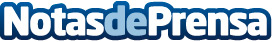 Libros y Literatura anuncia el debut de Marta Galisteo Gómez con 'Somos violetas'Una novela negra con tintes románticos que combina humor negro, acción e intrigaDatos de contacto:Masstige ComunicaciónMasstige Comunicación917286081Nota de prensa publicada en: https://www.notasdeprensa.es/libros-y-literatura-anuncia-el-debut-de-marta Categorias: Nacional Literatura Entretenimiento http://www.notasdeprensa.es